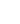 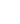 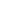 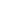 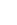 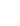 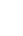 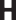 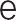 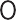 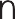 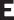 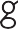 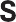 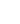 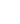 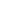 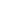 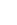 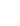 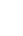 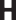 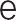 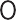 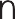 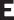 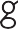 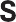 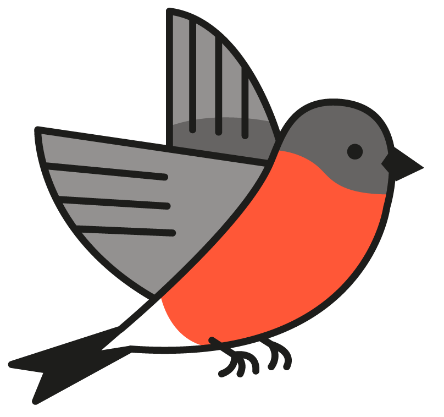 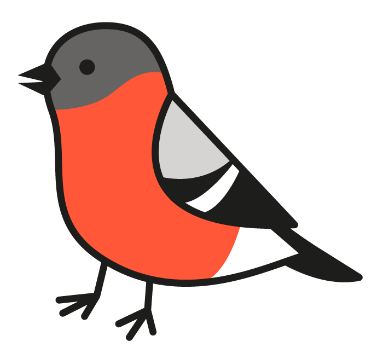 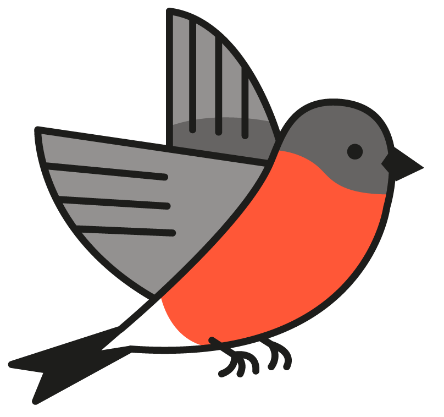 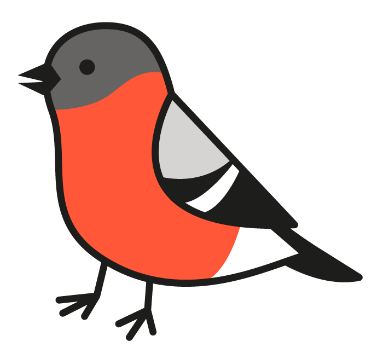 I år kan du bruke Helsenorge for å avbestille besøk du ikke trenger i julen.Vi håper du vil benytte Helsenorge til å avbestille de besøkene du ikke trenger i julen.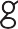 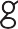 På Helsenorge kan duavbestille avtalersende meldinger trygt til hjemmetjenesten i kommunen.Med fullmakt kan pårørende bruke Helsenorge på vegne av deg.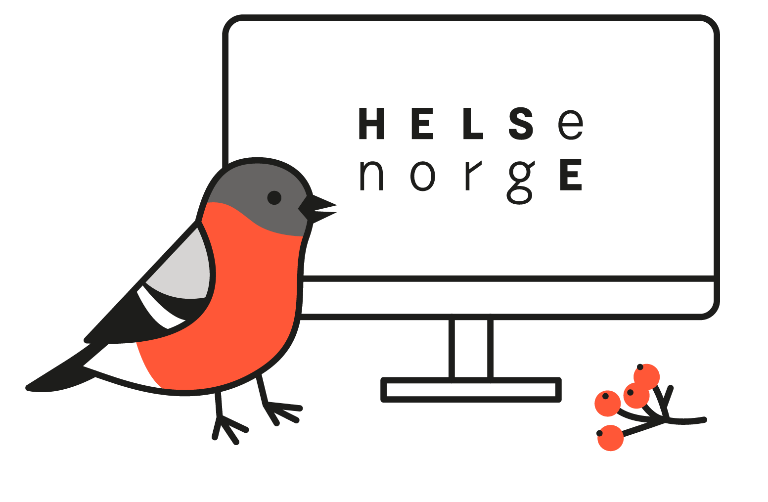 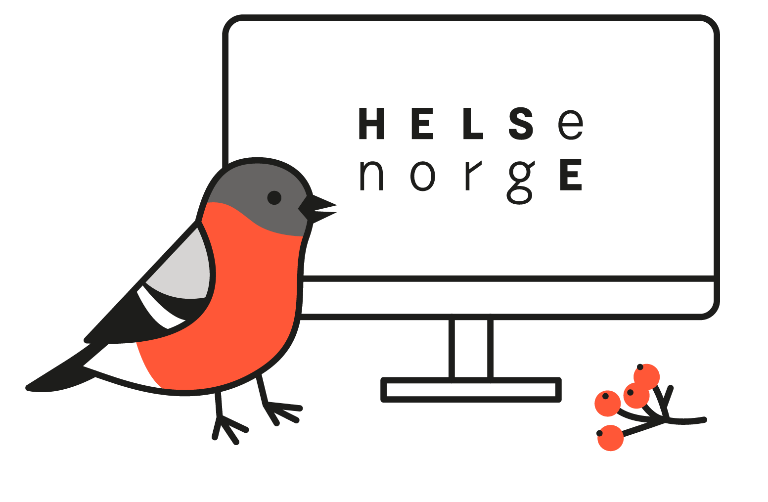 Se helsenorge.no/kommunetjenester for mer informasjon om hvordan du kan bruke tilbudet på Helsenorge